Dalam Menyambut Hari Kesehatan  Kesehatan Nasional Puskesmas Umbulharjo ll Kota Yogyakarta Mengadakan Pemeriksaan Kesehatan Mental Pada RemajaOleh:Nabila BesarPuskesmas Umbulharjo ll Kota Yogyakarta Mengadakan “Pemeriksaan Kesehatan Mental Pada Remaja, “ Pada Senin, 22 April 2024Kesehatan mental merupakan kondisi dimana individu memiliki kesejahteraan yang tampak dari dirinya yang mampu menyadari potensinya sendiri, memiliki kemampuan untuk mengatasi tekanan hidup normal pada berbagai situasi dalam kehidupan, mampu bekerja secara produktif. Kesehatan mental juga merupaka Gangguan emosi sering terjadi pada remaja. Gangguan kecemasan adalah yang paling umum terjadi pada kelompok usia ini dan lebih sering terjadi pada remaja yang lebih tua dibandingkan remaja yang lebih muda. Diperkirakan 3,6% anak usia 10–14 tahun dan 4,6% anak usia 15–19 tahun mengalami gangguan kecemasan. Depresi diperkirakan terjadi pada 1,1% remaja berusia 10–14 tahun, dan 2,8% pada remaja berusia 15–19 tahun. Kesehatan mental juga dipengaruhi oleh peristiwa dalam kehidupan yang meninggalkan dampak yang besar pada kepribadian dan perilaku seseorang. Peristiwa-peristiwa tersebut dapat berupa kekerasan dalam rumah tangga, pelecehan anak, atau stres berat jangka panjang.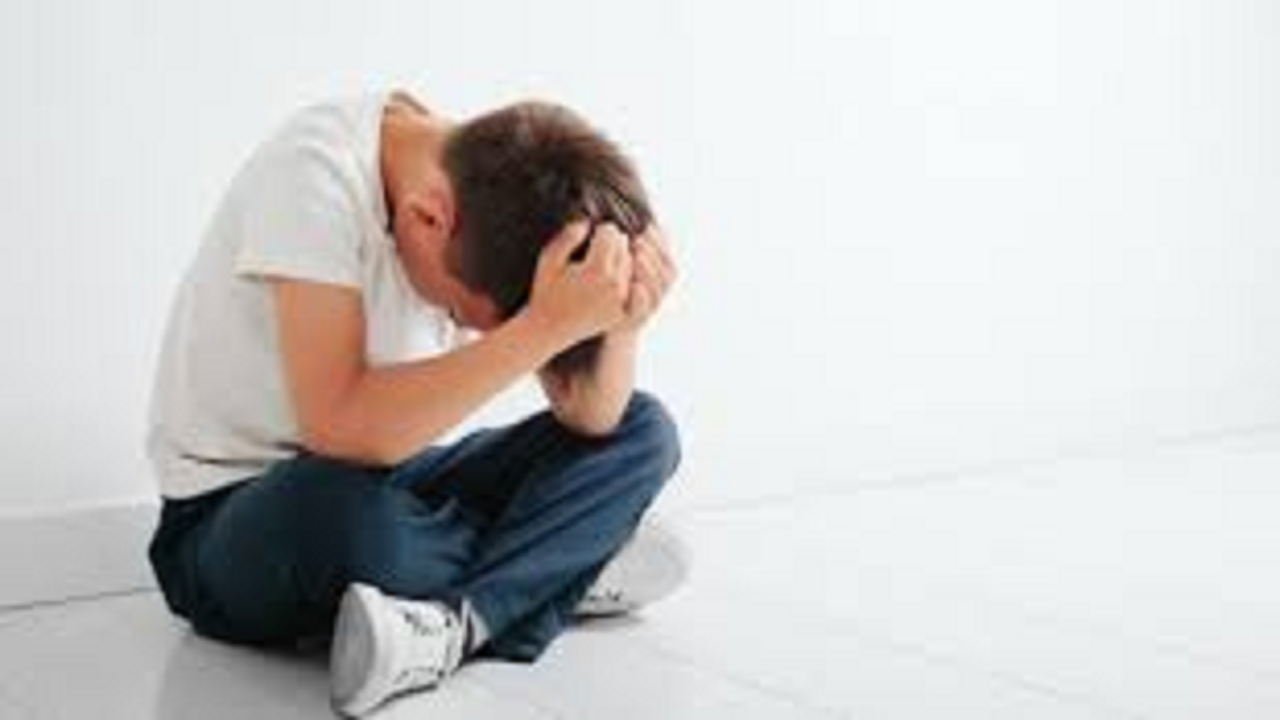 Itulah sebabnya, masalah kesehatan mental remaja perlu segera diminimalkan, salah satu caranya adalah dengan meningkatkan kesadaran akan jenis masalah mental yang sering dialami oleh remaja.Kontak Media: Nabila Hedar  Nabilahedar@gamil.com  081240992835